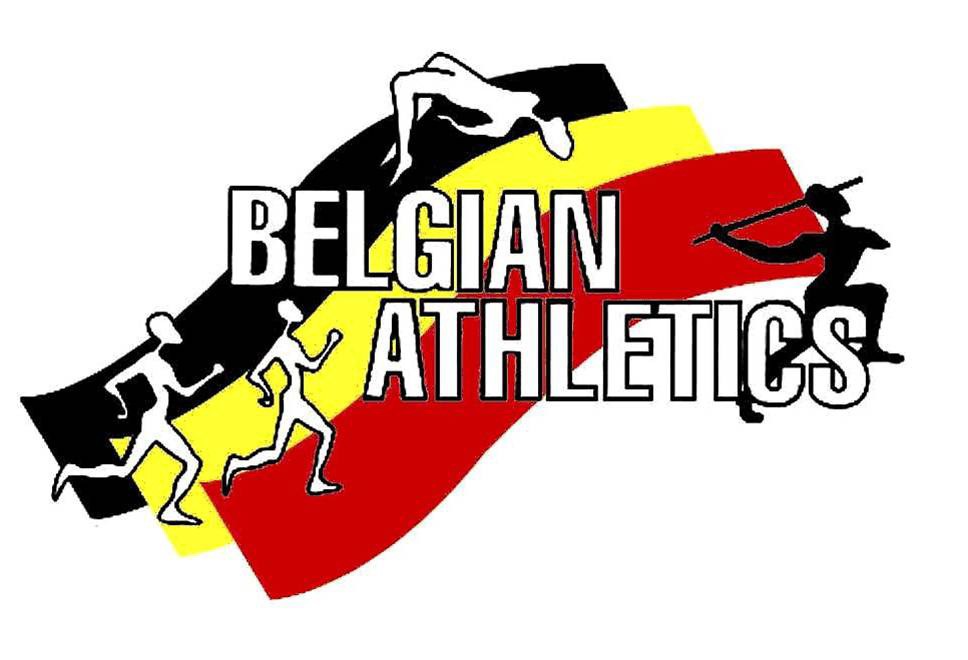 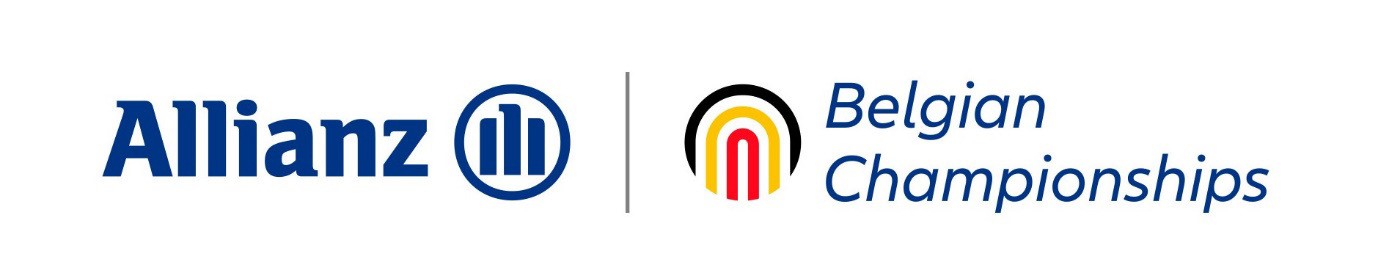 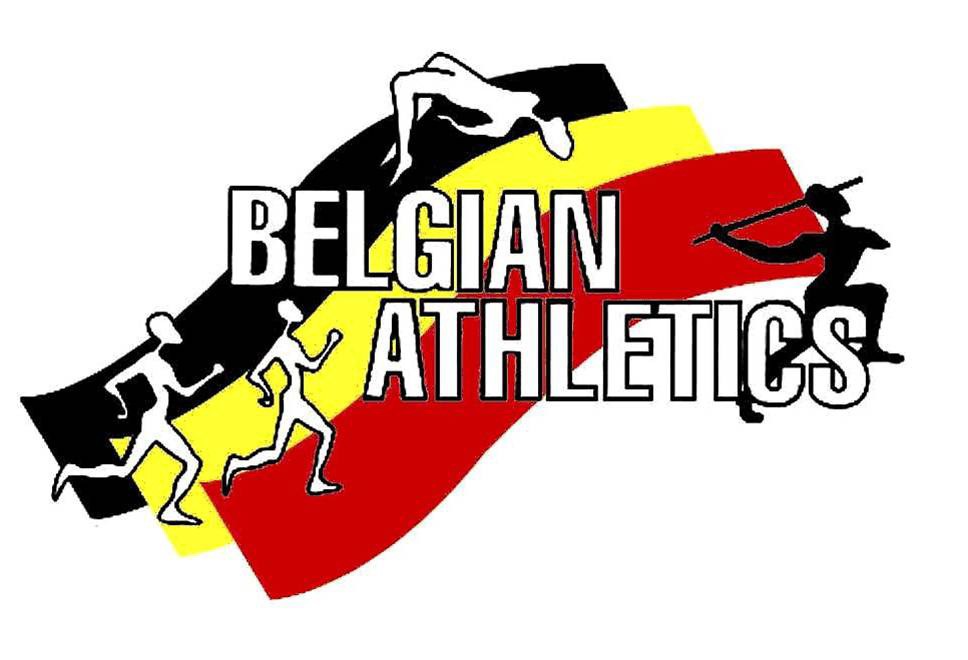 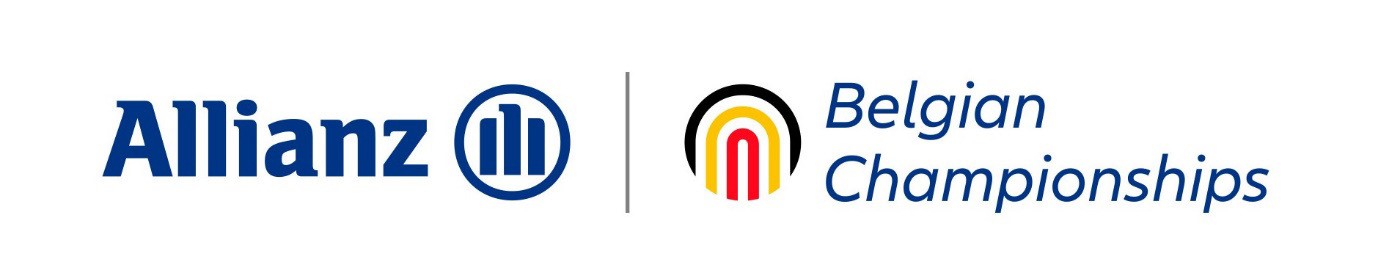 BELGISCH KAMPIOENSCHAP INDOOR CADETTEN/SCHOLIEREN                              GENT – ZONDAG 20/02/22 – 10.15u  Medewerkers Présences / Aanmelden: 10u00 Kampproeven9u15 Loopproeven.Wedstrijdleider:Georges Struys (RCT)Speaker:Protocol:Gery FollensThomas LefebvreAanmelding:Vervoort Koen (KAAG)Kurza Claudia (RESC)Dokter:.Data:Wim Muller (RCT) Podium:Jos Jacobs (EA)Oproepkamer/Materiaal:Hemelsoet Geert (RIEM)De Smedt Hilde (RIEM)Middenterrein:Beddeleem Rik (DEIN)Slabbinck Inge (DEIN)Bourgonjon Geert (ACME)Scheidsrechter:Scheidsrechter:Kerkhofs Guido (ACW)Kerkhofs Guido (ACW)Starters:Vandriessche Jean Pierre (ACTE)Van Pee Johan (MAC)Commissarissen/Commissaires:Cannaert Karel (AVMO)Hendrick Patrick (RCAS)  (arrivée à partir de +200m)Debusschere Rita (AVMO)  (aankomst vanaf +200m)De Cock Liliane (ABAV)Brogniez Alberte (ACTE)Dejaeghere Walter (KKS)Delmotte Georges (ALVA)Goethals Lydie (AVMO)Commissarissen – Marshall CovidDujardin Margot (ACME)Boulaert Dorothée (RAT)Commissarissen/Commissaires:Cannaert Karel (AVMO)Hendrick Patrick (RCAS)  (arrivée à partir de +200m)Debusschere Rita (AVMO)  (aankomst vanaf +200m)De Cock Liliane (ABAV)Brogniez Alberte (ACTE)Dejaeghere Walter (KKS)Delmotte Georges (ALVA)Goethals Lydie (AVMO)Commissarissen – Marshall CovidDujardin Margot (ACME)Boulaert Dorothée (RAT)Commissarissen/Commissaires:Cannaert Karel (AVMO)Hendrick Patrick (RCAS)  (arrivée à partir de +200m)Debusschere Rita (AVMO)  (aankomst vanaf +200m)De Cock Liliane (ABAV)Brogniez Alberte (ACTE)Dejaeghere Walter (KKS)Delmotte Georges (ALVA)Goethals Lydie (AVMO)Commissarissen – Marshall CovidDujardin Margot (ACME)Boulaert Dorothée (RAT)Hulpstarter:Maertens Laurent (ABAV)Commissarissen/Commissaires:Cannaert Karel (AVMO)Hendrick Patrick (RCAS)  (arrivée à partir de +200m)Debusschere Rita (AVMO)  (aankomst vanaf +200m)De Cock Liliane (ABAV)Brogniez Alberte (ACTE)Dejaeghere Walter (KKS)Delmotte Georges (ALVA)Goethals Lydie (AVMO)Commissarissen – Marshall CovidDujardin Margot (ACME)Boulaert Dorothée (RAT)Commissarissen/Commissaires:Cannaert Karel (AVMO)Hendrick Patrick (RCAS)  (arrivée à partir de +200m)Debusschere Rita (AVMO)  (aankomst vanaf +200m)De Cock Liliane (ABAV)Brogniez Alberte (ACTE)Dejaeghere Walter (KKS)Delmotte Georges (ALVA)Goethals Lydie (AVMO)Commissarissen – Marshall CovidDujardin Margot (ACME)Boulaert Dorothée (RAT)Commissarissen/Commissaires:Cannaert Karel (AVMO)Hendrick Patrick (RCAS)  (arrivée à partir de +200m)Debusschere Rita (AVMO)  (aankomst vanaf +200m)De Cock Liliane (ABAV)Brogniez Alberte (ACTE)Dejaeghere Walter (KKS)Delmotte Georges (ALVA)Goethals Lydie (AVMO)Commissarissen – Marshall CovidDujardin Margot (ACME)Boulaert Dorothée (RAT)SIS:Marcel Van Goethem (VOLH)Commissarissen/Commissaires:Cannaert Karel (AVMO)Hendrick Patrick (RCAS)  (arrivée à partir de +200m)Debusschere Rita (AVMO)  (aankomst vanaf +200m)De Cock Liliane (ABAV)Brogniez Alberte (ACTE)Dejaeghere Walter (KKS)Delmotte Georges (ALVA)Goethals Lydie (AVMO)Commissarissen – Marshall CovidDujardin Margot (ACME)Boulaert Dorothée (RAT)Commissarissen/Commissaires:Cannaert Karel (AVMO)Hendrick Patrick (RCAS)  (arrivée à partir de +200m)Debusschere Rita (AVMO)  (aankomst vanaf +200m)De Cock Liliane (ABAV)Brogniez Alberte (ACTE)Dejaeghere Walter (KKS)Delmotte Georges (ALVA)Goethals Lydie (AVMO)Commissarissen – Marshall CovidDujardin Margot (ACME)Boulaert Dorothée (RAT)Commissarissen/Commissaires:Cannaert Karel (AVMO)Hendrick Patrick (RCAS)  (arrivée à partir de +200m)Debusschere Rita (AVMO)  (aankomst vanaf +200m)De Cock Liliane (ABAV)Brogniez Alberte (ACTE)Dejaeghere Walter (KKS)Delmotte Georges (ALVA)Goethals Lydie (AVMO)Commissarissen – Marshall CovidDujardin Margot (ACME)Boulaert Dorothée (RAT)E.T.- opname:;.Commissarissen/Commissaires:Cannaert Karel (AVMO)Hendrick Patrick (RCAS)  (arrivée à partir de +200m)Debusschere Rita (AVMO)  (aankomst vanaf +200m)De Cock Liliane (ABAV)Brogniez Alberte (ACTE)Dejaeghere Walter (KKS)Delmotte Georges (ALVA)Goethals Lydie (AVMO)Commissarissen – Marshall CovidDujardin Margot (ACME)Boulaert Dorothée (RAT)Commissarissen/Commissaires:Cannaert Karel (AVMO)Hendrick Patrick (RCAS)  (arrivée à partir de +200m)Debusschere Rita (AVMO)  (aankomst vanaf +200m)De Cock Liliane (ABAV)Brogniez Alberte (ACTE)Dejaeghere Walter (KKS)Delmotte Georges (ALVA)Goethals Lydie (AVMO)Commissarissen – Marshall CovidDujardin Margot (ACME)Boulaert Dorothée (RAT)Commissarissen/Commissaires:Cannaert Karel (AVMO)Hendrick Patrick (RCAS)  (arrivée à partir de +200m)Debusschere Rita (AVMO)  (aankomst vanaf +200m)De Cock Liliane (ABAV)Brogniez Alberte (ACTE)Dejaeghere Walter (KKS)Delmotte Georges (ALVA)Goethals Lydie (AVMO)Commissarissen – Marshall CovidDujardin Margot (ACME)Boulaert Dorothée (RAT)Ver & hinkstap/Longueur & TS:De Mangelaere Marnix (RIEM)Farkas Dominique (ACLE)Cherlet Marc (KAAG)Hemelsoet Lara (RIEM)Borms Hendrik (SPBO)Wouters Francis (ACKO) (FT)Hoog/Hauteur:Van de Sype Richard (RESC)Vincke Britta (SPBO)Leherte Joelle (ACTE)De Ridder Rita (KAPE) FTHoog/Hauteur:Van de Sype Richard (RESC)Vincke Britta (SPBO)Leherte Joelle (ACTE)De Ridder Rita (KAPE) FTPolsstok/Perche:Horemans Paul (RCG)Genart Jean Pierre (CRAC)Vandersteene Wout (OB)Pieteraerens Frank (STAX) FTKogel/Poids:Hicketick Robert (ROBA)Versin Eduard (ROBA)Chantraine Denis (RCAS)Opdorp Victor (GRIM) FT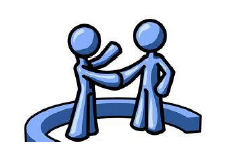 